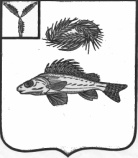                                             АДМИНИСТРАЦИЯАНТОНОВСКОГО МУНИЦИПАЛЬНОГО ОБРАЗОВАНИЯЕРШОВСКОГО МУНИЦИПАЛЬНОГО РАЙОНАСАРАТОВСКОЙ ОБЛАСТИР А С П  О Р Я Ж Е Н И ЕОт 14.04.2014  года                                                      № 17«Об объявлении месячника по благоустройствуи наведению санитарного порядка на территорииАнтоновского муниципального образования».           В целях активизации работ по благоустройству , наведению санитарного порядка в населенных пунктах Антоновского муниципального образования:Объявить с 15 .04.2014 г. по 15.05.2014г. месячник по санитарной очистке и благоустройству территорий Антоновского  МО.Рекомендовать руководителям хозяйств, организаций, учреждений всех форм собственности организовать работу по благоустройству, озеленению и санитарной очистке вверенных территорий.Рекомендовать жителям населённых пунктов произвести санитарную очистку, посадку деревьев и кустарников на прилегающих к домовладению территориях.Определить единый санитарный день по благоустройству территорий муниципального образования- пятница.Контроль за исполнением данного распоряжения оставляю за собой.Глава  АнтоновскогоМуниципального образования:                                     В.В.Прохоренко